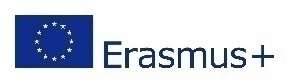 Student´s Personal Data		Student ID: a___________________			Field of Study:_______________________________________ Degree Program Code: (Studienkennzahl)____________________Study Cycle:  Bachelor   Master   PhD  Diploma (2. Abschnitt) Period of attendance: winter semester 2022/23Have you already been abroad with an ERASMUS+ grant?	 Yes		 No If yes: Study Cycle: ________________	Duration in months: ______________D e c l a r a t i o nDeclaration of consent under data protection lawI [first name/surname] hereby consent to the University of Vienna (hereinafter referred to as “Vienna University”) collecting, storing and processing my personal data:name, date of birth, nationality, gender, address, e-mail address, telephone number, discipline(s), matriculation number, average mark, bank account details, receipt of study assistance, letter of recommendation/review/language skills, details of trip abroad, passport photograph/copy of ID, emergency contact details in order to organise the student mobility programmes offered by the University of Vienna’s International Office.I further agree that, depending upon the programme, the necessary personal data (including my nationality) may be forwarded to the host universities (including in non-EU countries), to the OeAD (Austrian educational exchange service) and the European Union (EU-Kss/Mobility Tool).In addition to the points listed above, I hereby agree that I must fill in the specific application documents for my host university, which may involve requests for additional data (including social insurance number/health information). I further agree to the International Office of Vienna University saving the application documents for the host university and passing them on to the latter. My data will be deleted as soon as the aim of the processing has been achieved and insofar as no statutory requirements in respect of storing data apply. I hereby declare that I have been informed about and am aware of the obligations regarding information (right to information/correction/erasure etc.) pursuant to Art. 12-21 General Data Protection Regulation. I further declare that this declaration of consent was given voluntarily. I have further been informed that I can withdraw my consent with effect for the future at any time without incurring any negative consequences by contactingUniversity of Vienna
International Office
Universitätsring 1
1010 Vienna
E-mail address: international.office@univie.ac.atIn the event that I withdraw my consent, Vienna University and any parties contracted to process the data shall, upon receiving the notice of revocation, erase any data they have stored. No, I [first name/surname] do not consent to the University of Vienna collecting, storing and processing my personal data.
Place/date__________						_________________________________(Data subject’s signature)ERASMUS+ International Mobility- Student Application  SummSummer Form Family name: First name:Date of birth (dd/mm/yy): Sex (m/f/d):Nationality:Postal address: e-mail:Phone:Institution you are applying for:Period of attendance: summer semester 2022(Please tick according to your preference, max. 3)Universidade Federal Fluminense (Brasil)Comparative LiteratureUniversidade Federal Fluminense (Brasil)Theater, Film and Media StudiesUniversidade Federal Fluminense (Brasil)Romance StudiesUniversidade Federal Fluminense (Brasil)Translation Studies (Portuguese)Universidade Federal Fluminense (Brasil)German Studies Universidade Federal Fluminense (Brasil)African StudiesThe Hebrew University of Jerusalem (Israel)BiologyThe Hebrew University of Jerusalem (Israel)Business StudiesThe Hebrew University of Jerusalem (Israel)German StudiesThe Hebrew University of Jerusalem (Israel)HistoryThe Hebrew University of Jerusalem (Israel)International DevelopmentThe Hebrew University of Jerusalem (Israel)Jewish StudiesThe Hebrew University of Jerusalem (Israel)LawThe Hebrew University of Jerusalem (Israel)MathematicsThe Hebrew University of Jerusalem (Israel)Oriental StudiesThe Hebrew University of Jerusalem (Israel)PhysicsThe Hebrew University of Jerusalem (Israel)PsychologyThe Hebrew University of Jerusalem (Israel)Political SciencesThe Hebrew University of Jerusalem (Israel)SociologyThe Hebrew University of Jerusalem (Israel)Theology (Bible Studies)University of Mauritius (Mauritius)Cultural AnthropologyUniversity of Mauritius (Mauritius)Nutritional SciencesUniversity of Mauritius (Mauritius)Romance StudiesNational University of Mongolia (Mongolia)Cultural AnthropologyNational University of Mongolia (Mongolia)German Studies National University of Mongolia (Mongolia)History (incl. Interdisciplinary East-European Studies)National University of Mongolia (Mongolia)Political SciencesNational University of Mongolia (Mongolia)Communication SciencesNational University of Mongolia (Mongolia)Business StudiesLomonosov Moscow State University (Russia)Slavonic StudiesLomonosov Moscow State University (Russia)HistoryLomonosov Moscow State University (Russia)Political SciencesLomonosov Moscow State University (Russia)Biology Lomonosov Moscow State University (Russia)Business Administration Lomonosov Moscow State University (Russia)International Development Financial University under the Government of the Russian Federation (Russia)Business StudiesFinancial University under the Government of the Russian Federation (Russia)History  (incl. Interdisciplinary East-European Studies)Financial University under the Government of the Russian Federation (Russia)Political Sciences Financial University under the Government of the Russian Federation (Russia)Sociology Financial University under the Government of the Russian Federation (Russia)Slavonic Studies Financial University under the Government of the Russian Federation (Russia)LawFinancial University under the Government of the Russian Federation (Russia)Mathematics Financial University under the Government of the Russian Federation (Russia)Computer Sciences Ivan Franko National University Lviv (Ukraine)Business StudiesIvan Franko National University Lviv (Ukraine)Computer SciencesIvan Franko National University Lviv (Ukraine)History (incl. Interdisciplinary East-European Studies)Ivan Franko National University Lviv (Ukraine)LawIvan Franko National University Lviv (Ukraine)MathematicsIvan Franko National University Lviv (Ukraine)Political SciencesIvan Franko National University Lviv (Ukraine)Slavonic StudiesTaras Shevchenko National University of Kyiv (Ukraine)History (incl. Interdisciplinary East-European Studies)Taras Shevchenko National University of Kyiv (Ukraine)Political SciencesTaras Shevchenko National University of Kyiv (Ukraine)Slavonic StudiesTaras Shevchenko National University of Kyiv (Ukraine)Business Studies Taras Shevchenko National University of Kyiv (Ukraine)LawTaras Shevchenko National University of Kyiv (Ukraine)Mathematics Taras Shevchenko National University of Kyiv (Ukraine)Computer Sciences The University of Ghana (Ghana)African StudiesThe University of Ghana (Ghana)Cultural AnthropologyThe University of Ghana (Ghana)GeographyThe University of Ghana (Ghana)International DevelopmentThe University of Ghana (Ghana)Political SciencesThe University of Ghana (Ghana)SociologyKyoto UniversityArt HistoryKyoto UniversityBusiness StudiesKyoto UniversityEast Asian StudiesKyoto UniversityHistoryKyoto UniversityPsychologyPROOF OF LANGUAGE SKILLS:  Academic transcript (for philological studies)  Language test  B2/C1 Confirmation SprachenzentrumLanguage skills: requirements see webpage (http://international.univie.ac.at/outgoing-students/erasmus-international-mobility/voraussetzungen/)I have read the information on the Erasmus+ International Mobility Program available at the International Office´s website of the University of Vienna. I realize that some university agreements have special requirements, which I have to fulfill in order to apply for them. I wish to apply for the program that I indicated on the first page of this application form. I hereby certify that I fulfill the application qualifications according to the University of Vienna’s scholarship requirements. Furthermore, I certify that the statements I have made on this application are true and correct. I will inform the International Office in case there are any alterations to this application or in case I will receive any other scholarship. I understand that the application process may include supplementary documents, which I agree to complete promptly.I understand that in case of a nomination I will be studying on a non-fee/non-degree-status basis. I agree to participate in a buddy program that offers support to incoming students. I further agree that neither the University of Vienna nor the partner university will be held responsible for any liabilities whatsoever; furthermore, neither the University of Vienna nor the partner university shall be required to purchase any insurance against loss or damage to any personal property to which this application relates. I am responsible to cover and pay for any desired health/accident/travel insurance myself. In any case, I will maintain my Austrian health insurance during my stay abroad.Applicant's signature: ...........................................                               Date: ..................................